Presseinformation rational einbauküchen GmbHWeitere Auszeichnung für rational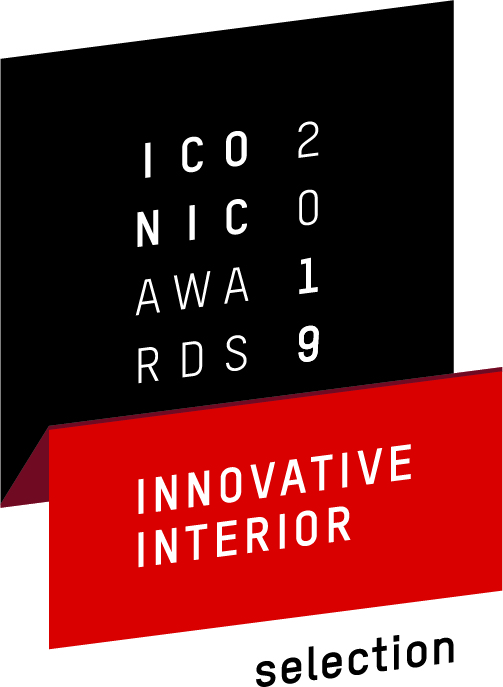 In Zeiten komplexer digitaler Systeme wirken geradlinige Formen und reduziertes Design beruhigend und entspannend, zugleich ist es für den Küchenfachhandel wichtig einen Ankerpunkt der Aufmerksamkeit zu setzen. Aus diesem Grund hat rational den Designrahmen cascade entwickelt, der zu sämtlichen Fronten aus der rational Programmfamilie kombiniert werden kann und jeder Küchenplanung eine ganz eigenständige Handschrift verleiht.Diese Neuentwicklung wurde jetzt mit dem Iconic Innovative Interior Award 2019 ausgezeichnet.Durch den filigranen Rahmen cascade werden Unter-, Ober-, oder Hochschränke nicht mehr als Solitäre gesehen, sondern als gestaltendes Element innerhalb einer ganzheitlichen Inszenierung.Zusätzlich zu dieser Auszeichnung ist vom deutschen Patent- und Markenamt für den von rational entwickelten Designrahmen ein Gebrauchsmusterschutz eingetragen worden.Nach der Entwicklung des hochflexiblen Innenausstattungssystems passe|par|tout, der Designküche floo, die in Zusammenarbeit mit dem internationalen Designer Karim Rashid entwickelt wurde, ist  der filigrane Rahmen cascade nun ein weiteres Alleinstellungsmerkmal, das rational exklusiv für seine Fachhändler entwickelt hat.Ihre Ansprechpartnerin:Elke PfeifferLeitung MarketingT +49 5226 58-330epfeiffer@rational.deBei Veröffentlichung senden Sie uns bitte ein Belegexemplar zu.